El Reclamo lo hace directamente un usuario a Guerrini Neumáticos SA.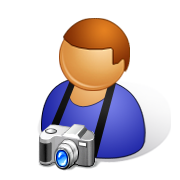 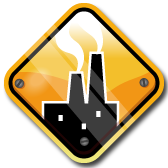 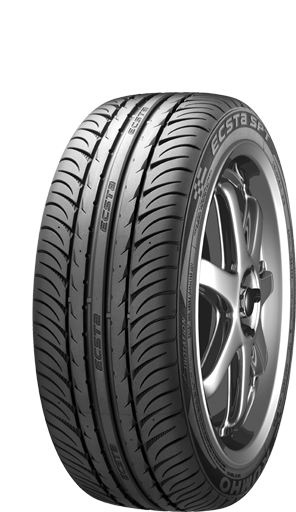 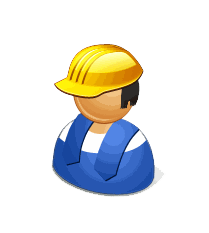 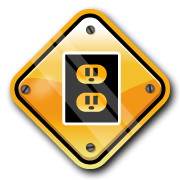 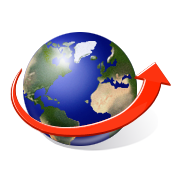 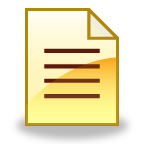 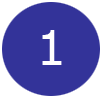 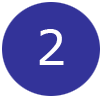 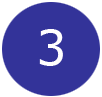 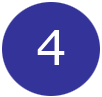 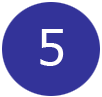 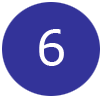 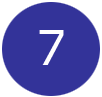 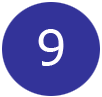 El usuario detecta la falla del neumáticoEl usuario ingresa a www.guerrinisa.com.ar para obtener e integrar el Formulario de Reclamos Directos a Guerrini Neumáticos SA.Envía el neumático con fallas a uno de los Centros de Atención junto con dos ejemplares debidamente integrados del Formulario.Informa vía e-mail (info@guerrinisa.com.ar) la forma y fecha de envío. Importante el flete debe ser pagado en primera instancia por el cliente y con orden de entrega a domicilio.El Departamento de Depósito del Centro de Distribución Nacional de Capital Federal o Casa Central recibe el neumático reclamado y el Formulario y el Encargado inmediatamente ingresa la novedad en el sistema de reclamos.El Departamento de Logística entrega el neumático objeto del reclamo y el Formulario al Personal Técnico.El Personal Técnico dispone de 72 hs. hábiles para analizar, evaluar e insertar su dictamen en el Formulario, donde deberá indicar si es admisible el reclamo o no, y en su caso el importe a reconocer a título de indemnización.Si es reclamo es aceptado, guarda el neumático fallado y eleva a  de  el Formulario para su aprobación.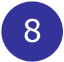 Si el reclamo es rechazado integra el Formulario indicando tal situación y lo devuelve con el neumático a su tenedor con pago de flete en destino. 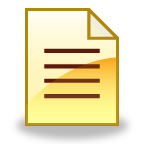  de  recibe un reclamo cuyo dictamen es de aceptación e inmediatamente arbitra los medios necesarios para contactar al cliente y hacer efectiva la indemnización que correspondiere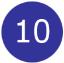 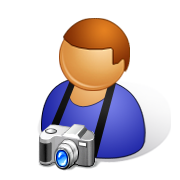 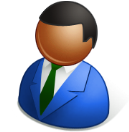 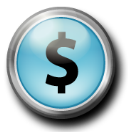 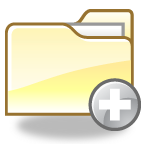 El Reclamo se canaliza a través de un Distribuidor.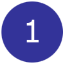 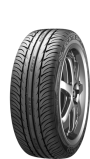 El usuario detecta la falla del neumáticoEl usuario toma contacto con el Distribuidor y entrega el neumático fallado parasu evaluación.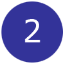 El Distribuidor integra el Formulario de Reclamos Distribuidor a Guerrini Neumáticos SA.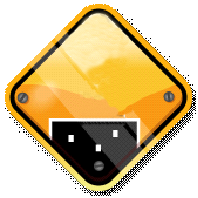 El Distribuidor envía el neumático con fallas a uno de los Centros de Atención junto con dos ejemplares del Formulario.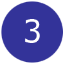 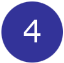 Informa vía e-mail (info@guerrinisa.com.ar) la forma y fecha de envío. Importante: el flete debe ser pagado en primera instancia por el cliente y con orden de entrega a domicilio.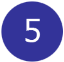 El Departamento de Logística del Centro de Distribución Nacional o Casa Central recibe el neumático reclamado y el Formulario e inmediatamente ingresa la novedad en el sistema de reclamos.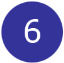 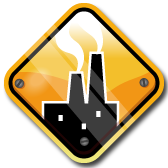 El Departamento de Logística entrega el neumático objeto del reclamo y el Formulario al Personal Técnico.El Personal Técnico dispone de 72 hs. hábiles para analizar, evaluar e insertar su dictamen en el Formulario, donde deberá indicar si es admisible el reclamo o no, y en su caso el importe a reconocer a título de indemnización.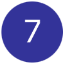 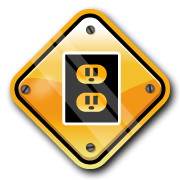 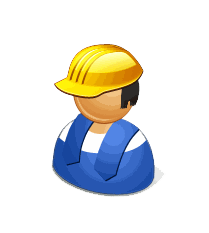 Si es reclamo es aceptado, guarda el neumático fallado y eleva a  de  el Formulario para su aprobación.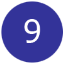 Si el reclamo es rechazado integra el Formulario indicando tal situación y lo devuelve con el neumático al Distribuidor con pago de flete en destino.  de  recibe un reclamo cuyo dictamen es de aceptación e inmediatamente arbitra los medios necesarios para contactar al cliente y al Distribuidor para hacer efectiva la indemnización que correspondiere a través del Distribuidor.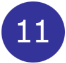 